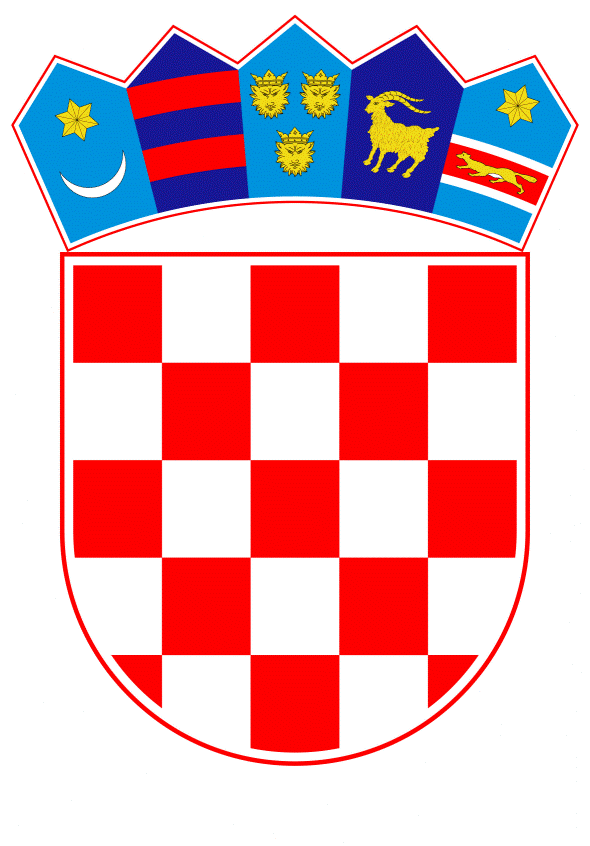 VLADA REPUBLIKE HRVATSKEZagreb, 29. srpnja 2021.______________________________________________________________________________________________________________________________________________________________________________________________________________________________Banski dvori | Trg Sv. Marka 2 | 10000 Zagreb | tel. 01 4569 222 | vlada.gov.hrPRIJEDLOGNa temelju članka 80 stavka 1. Zakona o proračunu (Narodne novine, br. 87/08, 136/12 i 15/15), članka 48. Zakona o izvršavanju Državnog proračuna Republike Hrvatske za 2021. godinu (Narodne novine, broj 135/20 i 69/21), a u vezi sa Zaključkom o iskazivanju spremnosti uključivanja Vlade Republike Hrvatske za stvaranje preduvjeta za pokretanje brodograđevne djelatnosti na području Pule putem društva ULJANIK Brodogradnja 1856 d.o.o., KLASA: 022-03/20-07/151, URBROJ: 50301-25/27-20-3, od 4. lipnja 2020. i KLASA: 022-03/20-07/309, URBROJ: 50301-25/27-20-2, od 29. listopada 2020.,Zaključkom o iskazivanju spremnosti uključivanja u proces izdavanja državnih jamstava za društva BRODOTROGIR CRUISE d.o.o., ULJANIK Brodogradnja 1856 d.o.o. i MKM Yachts d.o.o., KLASA: 022-03/20-07/171, URBROJ: 50301-25/27-20-2, od 18. lipnja 2020. i Odlukom o davanju državnog jamstva za kreditno zaduženje društvu ULJANIK Brodogradnja 1856 d.o.o. kod Hrvatske banke za obnovu i razvitak i/ili drugih poslovnih banaka za pokretanje proizvodnje KLASA: 022-03/20-04/324, URBROJ: 50301-05/27-20-1, od 3. rujna 2020., Vlada Republike Hrvatske je na sjednici održanoj _______ 2021. donijelaO D L U K Uo davanju državnog jamstva u korist Hrvatske banke za obnovu i razvitak i/ili drugih poslovnih banaka u zemlji i/ili inozemstvu, za kreditno zaduženje društva ULJANIK Brodogradnja 1856 d.o.o., Pula, za izgradnju broda Nov. 535I.Ovlašćuje se Ministarstvo financija, da u ime Vlade Republike Hrvatske izda, a ministar financija potpiše, ispravu o davanju državnog jamstva u korist Hrvatske banke za obnovu i razvitak i/ili dugih poslovnih banka u zemlji i/ili inozemstvu, za kreditno zaduženje društva ULJANIK Brodogradnja 1856 d.o.o., Pula, za izgradnju broda Nov. 535, čiju je gradnju ugovorilo s naručiteljem MOEN MARIN AS iz Norveške (u daljnjem tekstu: Naručitelj), u iznosu od 5.120.000,00 eura, uvećano za troškove i kamatu, koje pokriva 80 % ukupnog zaduženja, a sve sukladno Ugovoru o gradnji broda Nov. 535 potpisanom 17. lipnja 2021. II.Ministarstvo financija izdat će državno jamstvo iz točke I. ove Odluke nakon ispunjenja sljedećih uvjeta:sklapanja ugovora između Ministarstva financija, Ministarstva gospodarstva i održivog razvoja i društva ULJANIK Brodogradnja 1856 d.o.o., Pula kojim će se utvrditi sve obveze društva, dodatni uvjeti kao i instrumenti osiguranjareguliranja eventualno dospjelih nepodmirenih obveza društva ULJANIK Brodogradnja 1856 d.o.o., Pulaotvaranja posebnog računa društva ULJANIK Brodogradnja 1856 d.o.o., Pula za gradnju broda Nov. 535 na kojem će se rezervirati sredstva za predmetnu gradnju osigurana ovim jamstvom te s kojeg će se vršiti sva ostala plaćanja vezano za predmetnu gradnju te preko kojeg će se pratiti uplata od strane Naručitelja po završetku broda.III.Zadužuje se Ministarstvo gospodarstva i održivog razvoja da mjesečno izvještava Ministarstvo financija o gotovosti i ostvarenju troškova gradnje predmetnog broda. Na temelju Ugovora sklopljenog između Ministarstva gospodarstva i održivog razvoja o obavljanju stručnih poslova iz područja brodograđevne industrije i društva Hrvatska brodogradnja - Jadranbrod d.d., Zagreb, društvo Hrvatska brodogradnja - Jadranbrod d.d., Zagreb će dostavljati izvještaje Ministarstvu gospodarstva i održivog razvoja o namjenskoj potrošnji sredstava za brod Nov. 535, na način da prati novčani tijek svih isplata koje graditelj društvo ULJANIK Brodogradnja 1856 d.o.o., Pula isplaćuje za potrebe izgradnje broda Nov. 535. IV.Na temelju izdanog državnog jamstava, društvo ULJANIK Brodogradnja 1856 d.o.o., Pula će sklopiti odgovarajuće ugovore o kreditnom zaduženju kod Hrvatske banke za obnovu i razvitak i/ili drugih poslovnih banaka u zemlji i/ili inozemstvu za izgradnju broda Nov. 535, a povlačenje sredstava iz kredita osiguranih jamstvom iz točke I. ove Odluke iskoristit će se na način da graditelj društvo ULJANIK Brodogradnja 1856 d.o.o., Pula povlači iznose na temelju prethodnog odobrenja društva Hrvatska brodogradnja - Jadranbrod d.d., Zagreb kao izvršitelja nadzora, definiranih u dinamici gradnje prema Ugovoru o gradnji broda. Aktiviranje sredstava iz kreditnog zaduženja za koje jamči Republika Hrvatska bit će jedino moguće nakon što Naručitelj dostavi kreditno pismo svoje poslovne banke u Norveškoj u korist graditelja društva ULJANIK Brodogradnja 1856 d.o.o., Pula, sukladno Ugovoru o gradnji broda i nakon što društvo Hrvatska brodogradnja - Jadranbrod d.d., Zagreb potvrdi da je kreditno pismo dostavljeno graditelju. Dinamika gradnje i plaćanja definirane su u Ugovoru o gradnji broda Nov. 535 potpisanom 17. lipnja 2021. 	Društvo ULJANIK Brodogradnja 1856 d.o.o., Pula vratit će državno jamstvo iz točke I. ove Odluke na isporuci broda. Zadužuje se društvo ULJANIK Brodogradnja 1856 d.o.o., Pula da, uz ostale instrumente osiguranja koji će biti naknadno utvrđeni, za izdavanje jamstava iz točke I. ove Odluke kao instrument osiguranja, osigura upis založnog prava prvog reda u korist Republike Hrvatske na brod Nov. 535.V.Zadužuje se Ministarstvo gospodarstva i održivog razvoja da, u suradnji s Ministarstvom financija, osigura provedbu ove Odluke.VI.Ova Odluka stupa na snagu danom donošenja.      KLASA: URBROJ: Zagreb, _______ 2021. godinePREDSJEDNIK     mr. sc. Andrej PlenkovićOBRAZLOŽENJEDruštvo ULJANIK Brodogradnja 1856 d.o.o. je svojim dopisom od 30. lipnja 2021. godine podnijelo Ministarstvu gospodarstva i održivog razvoja Zahtjev za donošenje Odluke Vlade Republike Hrvatske o davanju državnog jamstva za kreditno zaduženje društvu ULJANIK Brodogradnja 1856 d.o.o. kod Hrvatske banke za obnovu i razvitak i/ili drugih poslovnih banaka za izgradnju broda Nov. 535, u iznosu od 5.120.000,00 EUR uvećano za troškove i kamatu. Kao što je poznato, Vlada Republike Hrvatske usvojila je niz Odluka i Zaključaka kako bi se revitalizirala brodograđevna djelatnost u Puli kroz društvo ULJANIK Brodogradnja 1856 d.o.o.:Na sjednici 26. ožujka 2020. godine donijela je Odluku o davanju suglasnosti na prijenos koncesije na pomorskom dobru u svrhu gospodarskog korištenja luke posebne namjene – Brodogradilišta Uljanik (KLASA: 022-03/20-04/109, URBROJ: 50301-27/12-20-2), s društva ULJANIK d.d. u stečaju na novog ovlaštenika koncesije društvo ULJANIK Brodogradnja 1856 d.o.o. Preuzimanjem koncesije ostvario se jedan od preduvjeta za nastavak brodograđevne djelatnosti u Puli.Vlada Republike Hrvatske je 4. lipnja 2020. godine usvojila Zaključak o iskazivanju spremnosti uključivanja Vlade Republike Hrvatske za stvaranje preduvjeta za pokretanje brodograđevne djelatnosti na području Pule putem društva ULJANIK Brodogradnja 1856 d.o.o., Pula (KLASA: 022-03/20-07/151, URBROJ: 50301-25/27-20-3), a kako je to opisano u Posebnom izvješću stečajnog upravitelja. Na sjednici Skupštine vjerovnika stečajnog dužnika ULJANIK d.d. u stečaju, Pula 8. lipnja 2020. godine donesena je Odluka o prijenosu opreme koja nije opterećena razlučnim pravima u temeljni kapital u društvo ULJANIK Brodogradnja 1856 d.o.o. Oprema koja je predstavljala dio stečajne mase ULJANIK d.d. u stečaju, a potrebna je za obavljanje brodograđevne djelatnosti društva ULJANIK Brodogradnja 1856 d.o.o. unesena je po procijenjenoj vrijednosti od 5.016.320,00 kuna u to društvo te je na taj povećan temeljni kapital ULJANIK Brodogradnja 1856 d.o.o. te poslovni udio stečajnog dužnika u tom društvu.Izmjene Zaključka Vlada Republike Hrvatske je usvojila 29. listopada 2020. godine (KLASA: 022-03/20-07/309, URBROJ: 50301-05/27-20-2).Vlada Republike Hrvatske je 18. lipnja 2020. godine usvojila Zaključak o iskazivanju spremnosti uključivanja u proces izdavanja državnih jamstava za društva BRODOTROGIR CRUISE d.o.o., ULJANIK Brodogradnja 1856 d.o.o. i MKM Yachts d.o.o. (KLASA: 022-03/20-07/171, URBROJ: 50301-25/27-20-2).Vlada Republike Hrvatske je donijela 3. rujna 2020. Odluku o davanju državnog jamstva za kreditno zaduženje društvu ULJANIK Brodogradnja 1856 d.o.o. kod Hrvatske banke za obnovu i razvitak i/ili drugih poslovnih banaka za pokretanje proizvodnje (KLASA: 022-03/20-04/324; URBROJ: 50301-05/27-20-1), u iznosu od 32.500.000,00 HRK. Svrha tog jamstva je u konačnici stvoriti pozitivni financijski efekt za brodograđevnu industriju u Republici Hrvatskoj te ublažiti negativan utjecaj ranijih restrukturiranja brodogradilišta na Proračun Republike Hrvatske. Navedena Odluka je donesena na temelju dostavljenih podataka za čiju vjerodostojnost jamči Uprava društva ULJANIK Brodogradnja 1856 d.o.o. i na temelju Analize mjera za izdavanjem državnih jamstava za pokretanje proizvodnje u društvu ULJANIK Brodogradnja 1856 d.o.o. koju je Ministarstvu gospodarstva i održivog razvoja dostavilo društvo Hrvatska brodogradnja – Jadranbrod d.d.U cilju ostvarenja revitalizacije brodogradnje na području Pule, društvo ULJANIK Brodogradnja 1856 d.o.o. zatražilo je jamstvo i/ili pozajmicu u visini jamčevine za sudjelovanje u javnoj dražbi za kupnju broda Nov. 526, koji je dio stečajne mase društva ULJANIK d.d. u stečaju, a kako bi dovršilo njegovu izgradnju i vodilo aktivnosti oko prodaje broda po završetku gradnje. Sukladno Poslovnom planu društva ULJANIK Brodogradnja 1856 d.o.o., povrat glavnice kredita za pokretanje proizvodnje u iznosu od 32.500.000 kuna planiran je iz priliva od završetka broda u gradnji Nov. 526.Društvo ULJANIK Brodogradnja 1856 d.o.o. je odmah po realizaciji navedenog kredita započelo s aktivnostima kako bi se brodogradilište što prije osposobilo za ponovni početak proizvodnih aktivnosti i ugovaranje brodova. Društvo je 17. lipnja 2021. godine potpisalo Ugovor o izgradnji Stun and Bleed Vessel-a s norveškom tvrtkom MOEN MARIN AS. Riječ je o radnom brodu ukupne duljine 22,50 metara i širine 9,60 metara koji se koristi za opsluživanje ribogojilišta. Ugovor je sklopljen s odgodnim uvjetom te će stupiti na snagu po odobrenju državnog jamstva za financiranje njegove izgradnje, a što mora biti ispunjeno najkasnije 45 dana od potpisa Ugovora, odnosno do 1. kolovoza 2021. godine. Rok isporuke je 15. prosinca 2022. godine.Ugovorna cijena broda je 6.525.000,00 EUR te je u potpunosti plativa prilikom primopredaje broda. Kao osiguranje urednog plaćanja prodajne cijene, a sukladno Ugovoru, Naručitelj je obvezan u roku 5 dana od stupanja Ugovora na snagu putem svoje poslovne banke iz Norveške Graditelju izdati neopozivi dokumentarni akreditiv na puni iznos prodajne cijene.Za premoštenje financiranja, društvo ULJANIK Brodogradnja 1856 d.o.o. će se kreditno zadužiti kroz namjenski financijski kredit za pokriće troškova rada, materijala, opreme i usluga u iznosu od 6.400.000,00 EUR. Izdavanje državnog jamstva u visini 5.120.000,00 EUR za kreditno zaduženje pokriva 80% ukupnog kreditnog zaduženja. Za osiguranje preostalog iznosa kredita koristit će uobičajene instrumente osiguranja kao što su mjenice, zadužnice, zalog na opremi i brodu u gradnji.Ovom Prijedlogom odluke zadužuje se Ministarstvo financija da u ime Vlade Republike Hrvatske izda, a ministar financija potpiše, ispravu o davanju državnog jamstva za izgradnju broda Nov. 535 u iznosu od 5.120.000,00 EUR uvećano za troškove i kamatu, koje pokriva 80% ukupnog zaduženja, a sve sukladno Ugovoru o gradnji broda Nov. 535 potpisanom 17. lipnja 2021. godine. Društvo ULJANIK Brodogradnja 1856 d.o.o. vratit će državno jamstvo iz točke I. ove Odluke po isplati Naručitelja, odnosno na isporuci broda.Slijedom navedenog, predlažemo donošenje odluke kako je predloženo.  Predlagatelj:Ministarstvo gospodarstva i održivog razvojaPredmet:Prijedlog odluke o davanju državnog jamstva u korist Hrvatske banke za obnovu i razvitak i/ili drugih poslovnih banaka u zemlji i/ili inozemstvu, za kreditno zaduženje društva ULJANIK Brodogradnja 1856 d.o.o., Pula, za izgradnju broda Nov. 535